Attestation à compléter uniquement pour les personnels titulaires ayant la reconnaissance de la qualité de travailleur handicapé (RQTH)Atteste que :Sollicite une mutation qui améliorerait ses conditions de travail et/ou de vie dans les conditions suivantes (de travail ou de proximité géographique du domicile par exemple) :Parmi les vœux suivants que le(la) candidat(e) a formés, le médecin de prévention confirme en les classant éventuellement dans un ordre différent de celui du(de la) candidat(e), les postes qui amélioreraient la compatibilité des conditions de travail avec le handicap : Observations du médecin de prévention : A Poitiers, leSignature 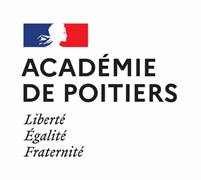 MOUVEMENT ACADEMIQUE 2024 DES PERSONNELS ADMINISTRATIFS, TECHNIQUES, SOCIAUX ET DE SANTEANNEXE 8 – ATTESTATION DU SERVICE DES AFFAIRES MEDICALESJe soussigné(e) Nom :Prénom : Né(e) le :Grade : Fonction : Vœux du candidat (à compléter par le candidat)Vœux du candidat (à compléter par le candidat)Classement des vœux proposés si différent (à compléter par le médecin de prévention)1.2.3.4.5.6.